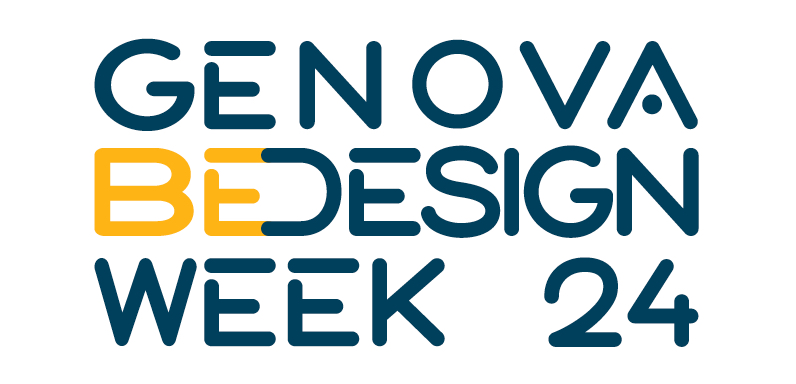 PALINSESTO GENERALEOre 11,30 TAGLIO DEL NASTROP.zza San LorenzoMERCOLEDì 22CONFERENZEOre 15,45 Presentazione di Design, formazione, città, n° 4 di «Mugazine» – Magazine del Corso di Laurea Magistrale in Design, Prodotto, Evento – Università di GenovaIntervengono:Massimo Musio Sale – Coordinatore del Corso di Laurea Magistrale DPEEnrica Bistagnino, Alessandro Valenti – Direttori del MagazineLuca Parodi, Giovanna Tagliasco – Coordinamento redazione e progetto graficoVia San Bernardo 19 (55)Ore 16,30 EdAZ Esperienza dell'Avventura per la generazione Z.Presentazione del progetto Interreg Italia-Francia Marittimo, incontro con gli attori e il territorioModera Renata Morbiducci PI del progettoIntervengono: l'Assessore Regione Liguria allo Sport, Scuola, Università, Politiche Giovanili e Stili di vita consapevoli e i partners: UniGe, Regione Liguria, Comune di Cagliari, CDMM (Centre de Découverte Mer et Montagne), CAB (Communauté d'Agglomération de Bastia), Provincia di Livorno. Via San Bernardo 19 (55)Ore 17,30 Conservation et mise en valeur du PatrimoineA cura degli Architectes du Patrimoine, in viaggio a Genova dal 20 al 26 maggio con l'appoggio della Scuola di Specializzazione in Beni Architettonici e del Paesaggio dell'Università di Genova. https://www.architectes-du-patrimoine.org/ Via San Bernardo 19 (55)Ore 19,30 "Architettura Genealogica. Di Peluffo&Partners"Piazza San Lorenzo (177)EVENTI NEL DISTRETTO Ore 17,30 "LUCE IN MOVIMENTO" Mostra di fotografia in light Painting di Liliana Iadeluca light designerVia san Bernardo 21r (47)Ore 18,00 “Buon compleanno Bacci Pagano”. Inaugurazione mostra fotografica con Bruno Morchio con Luca Crovi, Laura Guglielmi e Gianni GuastoROSSETTI Arte Contemporanea via Chiabrera 33r (130)Ore 18,00 La Madia di Renata: degustazione corzetti della Val Polcevera, a cura di Renata Merlo.Via dei Giustiniani 18 (18)Ore 18,30 fino alle 21 Opening mostra FORMA = MOVIMENTOURBAM Piazza Cattaneo 26/B (110)EVENTI FUORI DISTRETTO Ore 17,00 La casa ecosostenibile - introduzione alla bioedilizia nella costruzioneShow Room Valle Giuseppe presenta Giuseppe Ferrari di Gruppo PirottoP.zza delle Vigne 28r (174 OFF)Ore 17,30 il Design: tutto qui. Anteprima Design Festival GenovaMichele DE LUCCHI in dialogo con Luca MOLINARIPalazzo della BorsaVia XX Settembre 44 - Sala delle gridaOre 18,00 Sosteniamo(ci) - Riqualificare gli esterni con pratiche quotidiane, orto creativo e design sostenibileShow Room Valle Giuseppe presenta Arch. Antonella GiovannoniP.zza delle Vigne 28r (174 OFF)EVENTI MUSICALI Ore 19,00 Dischibollenti by SinestesieVinyl set di Dj Cutsweet + Carola Ottonello al violinoPiazza Embriaci (83)Ore 18,30 Duo occasionale. PopVoce: Beatrice GuidiChitarra: Filippo BattistaPiazza Sauli (25)Ore 19,30 SONGS IN DOWNTOWN. PopChitarra: Francesco ReboraVoci: Alice Battista, Alberto Rebora, Miryam Talco, Vittoria Carlucci, G. Luca BeltramiCinzia Guglielmucci, Marco Casissa, Giulia Finazzi, Sara AccardiPiazza Sauli (25)GIOVEDì 23CONFERENZEOre 15,00 CONTAINER 01 - “Design in movimento”Il contenitore come spazio inatteso di riflessione sul ruolo dell’interior design inserito nella quotidianità urbana.Arch. Max Dalle SasseVia San Bernardo 19 (55)Ore 16,00 Ricerca, sperimentazione e progetto nella stanza da bagno contemporaneaSilvia Pericu e Luca Parodi per il Dipartimento Architettura e Design
Mauro Valsecchi per PolleriCinque | Fratelli Villa SRLVia San Bernardo 19 (55)Ore 17,00 Imprese creative e del design in azione: opportunità finanziarie e di networking.Talk a cura di Camera di Commercio di Genova/WTC Genoa e Centro Competenza Start4.0.Relatori: Raffaella Bruzzone e Giacomo BenedettiPiazza San Lorenzo (177)Ore 17,30 Festival del Tempo 2024: Il tempo della Metamorfosi
Roberta Melasecca: Il tempo della Metamorfosi
Sara Ciuffetta: CostellazioniVia San Bernardo 19 (55)EVENTI NEL DISTRETTO Ore 10,00 SPAZIO GIUSTINIANI - PIANCA DAYSpazio Giustiniani incontra i designer Pier Luigi Frighetto e Luciano MarsonEvento su invito.P.zza Giustiniani 30r (7)Ore 15,30 Un’ora con BonoraIn realtà molto più di un’ora a passeggiare insieme allo storico e divulgatore Ferdinando Bonora in una parte di Genova meno conosciuta e frequentata di altre, alla scoperta di un ricco patrimonio di arte e di storia. In collaborazione con il Progetto di Comunità del Centro Storico e D.A.F.N.E. Soc Coop Impresa Sociale.Partecipazione gratuita. Per info e prenotazioni: https://centrostoricogenova.it/Ore 16,00 Ritratti in un sorso l'aperitivo fotografico che non ti aspetti.Vieni a scattare un ritratto gratuito con noi nel nostro studio professionale, dalle 16:00 alle 20:00. Approfitta di questa serata tra amici, tra un flash, un sorriso e un calice di prosecco!Via di San Bernardo 23r (144)Ore 16,00 Food design e movimento - show cooking: gli studenti dell'Istituto Alberghiero Marco Polo presentano le loro creazioni.Piazza San Bernardo (60)Ore 18 "LE 10 COSE CHE DEVI SAPERE PER REALIZZARE LA TUA CASA" talkMiria Uras architettoEvento gratuito e posti limitatiper prenot. architetto.miriauras@gmail.com, wapp 3477355197Via san Bernardo 21r (47)Ore 18,00 Incontro con i giallisti genovesi e gli editori Fratelli Frilli e GarzantiLancio del concorso letterario “Vent’anni di Bacci Pagano”ROSSETTI Arte Contemporanea via Chiabrera 33r (130)Ore 18,00 fino alle 20 Performance perpetua di Tai Chi – gradita prenotazione info@urbam.euURBAM Piazza Cattaneo 26/B (110)Ore 18,30 "Architetto e Arredatore, un progetto a quattro mani" dal progetto alla scelta degli arredi grazie a un lavoro di collaborazione.LOSPAZIO in Via dei Giustiniani 33-35r (164)Ore 18,30 Incontro-aperitivo di presentazione della nuova collezione di quadri della pittrice Martina Portunato e della mostra Movie-mento della fotografa Cristina Corti.Vico di San Bernardo 12 (67)Ore 19.00 FLOW performance della danzatrice Sofia Vinci in dialogo con le opere artistiche di Johanna Wahl, Eden Embafrash e Gabriel RapettiJoLab, Via dei Giustiniani 27r (104)Ore 19,00 Marco Garello presenta: LE SCULTURE PIENE DI MUSICAP.zza Sauli 5 (24)EVENTI FUORI DISTRETTO ORE 16,00 Presentazione della pubblicazione "Oltre La Norma - Progettare Per Tutti", all'interno del tema "Design in movimento" che affronta la relazione dinamica tra il design e il suo impatto sulla società in evoluzione. Saranno presenti i curatori della pubblicazione gli architetti Valia Galdi, Angela Gambardella e Marco Guarino. Interverranno: Pierangelo Campodonico (Direttore Mu.Ma Genova), Francesca Neonato (agronoma e paesaggista AIAPP), Cristina Polli (architetto e color designer), Elisabetta Schiavone (architetto e founder Soluzioni Emergenti) e  Leonardo Tizi (architetto e psicologo ambientale).2 CFP architetti P.P.C.Sede OAPPC P.zza San Matteo, 18Ore 17,00 Rechiclo & Ciocco style - Il riciclo creativoPresenta Alessandra Fontanini di RechicloP.zza delle Vigne 28r (174 OFF)Ore 17,30 Sticki, il progetto - Le superfici nell'arredo creativoPresenta Sinue Valle di Show Room Valle Giuseppe P.zza delle Vigne 28r (174 OFF)ORE 17,30 il Design: tutto qui. Anteprima Design Festival Genova Fabio NOVEMBRE in dialogo con Luca MOLINARICamera di Commercio di GenovaVia Garibaldi 4 - Sala del BergamascoORE 18 Inaugurazione mostra Action a cura di Grazia Grasso e Elisabetta Villari con opere di Roberto Agus, Enzo Cacciola, Eleonora Chiesa, Giordano Curreri, Coquelicot Mafille, Mirko Credito, Frédéric Eripret, Tito Ghiglione, Giorgio Laveri, Alessandro LonatiStudio Archiquadro - Piazza Fontane Marose, 5Ore 18,30 Le strade dell'arte e del design. Passeggiata con guida per le strade di Genova passando per la cattedrale di San Lorenzo e la chiesa di San Donato. Il percorso prevede anche la visita allo studio Rechiclo che si dedica al recupero creativo e alla galleria d'arte Art Room che valorizza artisti del territorio. In entrambe le location sono ospitati pezzi della collezione Sticki Arredi Creativi.Previa iscrizione: sinuevalle1988@gmail.com - max 20 paxPartenza P.zza delle Vigne 28r (174 OFF) – Arrivo P.zza Ferretto 2Ore 18,30 Genova Design Talks. Call for the future"Slow architecture".  Un percorso tra architettura e design. Dibattito interattivo con l'architetto Enrico Frigerio. Il format dell'evento, supportato da ADI, prevede una chiacchierata informale tra gli studenti del dipartimento di architettura e design dell’università di Genova e l'Architetto, dopo una breve introduzione da parte dello stesso. Verrá offerto un leggero aperitivo in Giardino dopo l'evento.Associazione Giardino segreto in via Cairoli 11/10EVENTI MUSICALI Ore 17,30 “Alebruno” live acustico. Pop, soul@aalebrunooPiazza Embriaci (83)Ore 17,30 Anna Doria – Concerto di musica classicaPiazza San Bernardo 24 (58)Ore 18,30 LELLA & friends
Eseguono brani classici della tradizione pop, bossa nova, swing e jazz in chiave acustica.
Roberto Galea: Batteria
Danilo Mongiovì: Basso
Marino Serafino: Chitarra
Antonella Cervini: VocePiazza San Bernardo (60)Ore 20,00 "GV Network Summer Tour relise". I giovani talenti della community di GV Network si esibiscono per il lanciano Summer TourPiazza Grillo Cattaneo (71)Ore 20,30 "In Nome del Padre Tour", di Lucilla e la Vie on RoadNuove sonorità dal sapore pop, a cui non mancano mai le tinte cantautorali, denominatore comune insieme alla presenza di Lucilla, compositrice principale di musica e testi.Tommaso Viaggi batteria e voceFrancesco Ciapica tastiere, chitarra e voceDaniele Ferrari basso e voceLucilla Meola chitarra piano e voce solistaPiazza Embriaci (83)Ore 20,30 DuOblique – balfolk. Concerto per gambe frizzanti e per orecchie curiose.Danze tradizionali francesi in chiave modernaAurélien Congrega, FR – bouzouki irlandese, voceSusanna Roncallo, ITA – chitarra acustica, vocePiazza Sauli (25)Ore 20.30 CLAN GOSPEL CHOIR Un viaggio musicale nella Musica afroamericanadi e con Anna Sini e Claudia Sanguineticon la partecipazione di Paolo Roberts e Luca Cresta al pianoforte.IL COROAnna Izzo, Daniela Giannetti, Claudia Del Frate, Cinzia Scanu, Paola Moretti, Valentina Nosei, Patrizia Astori, Elisa Badino, Cinzia Guglielmucci, Alberto Rebora, Andrea Morando, Vittoria Carlucci, Elena Moroni, Miryam Talco , Gloria Agazzi, Sara Accardi, Vera Marenco, Giulia FinazziChiesa di Santa Maria di Castello (93)VENERDì 24CONFERENZEOre 10,00 LIGHTMAKING E PLACEMAKING. Reimmaginare e reinventare lo spazio pubblico.  Luce, progettazione, creatività: nascita, sviluppo e idee illuminanti per gli spazi pubbliciRelatori:ing. Catia Grossi (iGuzzini)arch. Stefania Toro – lighting designer (Condiviso)3 CFP architetti P.P.C.Via San Bernardo 19 (55)Ore 14,30 LIGHTMAKING E PLACEMAKING. Placemaking e rigenerazione a base culturale Relatori:arch. Stefania Toro – lighting designer (Condiviso)Irene Crosta ed Eleonora De Biasi (Alle Ortiche)Paola Serrittu (Landworks)Modera Tomaso Boyer, (Itinerari Paralleli)2 CFP architetti P.P.C.Via San Bernardo 19 (55)Ore 16,00 Food design e movimento - show cooking: gli studenti dell'Istituto Alberghiero Marco Polo presentano le loro creazioni.Piazza San Bernardo (60)Ore 19,30 Incontro con l’arch. HEMBERT PENARANDAPiazza San Lorenzo (177)EVENTI NEL DISTRETTO Ore 11,00 SPAZIO GIUSTINIANI - THE CUT KITCHENSpazio Giustiniani incontra il titolare Fabio Setten assieme al designer e Direttore Creativo Alessandro Isola.Evento su invito.P.zza Giustiniani 30r (7)Ore 15,30 Un’ora con BonoraIn realtà molto più di un’ora a passeggiare insieme allo storico e divulgatore Ferdinando Bonora in una parte di Genova meno conosciuta e frequentata di altre, alla scoperta di un ricco patrimonio di arte e di storia. In collaborazione con il Progetto di Comunità del Centro Storico e D.A.F.N.E. Soc Coop Impresa Sociale.Partecipazione gratuita. Per info e prenotazioni: https://centrostoricogenova.it/Ore 18,00 “Viaggio nella città di Bacci Pagano”. Mostra fotograficaVisita guidata con Patrizia Traverso e Gianni AnsaldiROSSETTI Arte Contemporanea via Chiabrera 33r (130)Ore 18,00 fino alle 20 Performance perpetua di Tai Chi – gradita prenotazione info@urbam.euURBAM Piazza Cattaneo 26/B (110)Ore 18,30 Spazio Unimedia Contemporary Art presenta FRA ONIRICO E REALE.Il design di Antonio Norero e le fotografie di Nerina Toci in un connubio di espressione e relazione tra artista e fruitore d'arte. Cocktail e musica con gli artisti.Via San Bernardo 34r (143)Ore 18,30 Design for sex... in movimento – il cambiamento dei sex toys nel look, nelle tecnologie, nei materiali, nelle performance per compiacere un pubblico femminile sempre più consapevole. A cura della dott. Chiara Nardini.Melanie Brun – Via Dei Giustiniani 58 R (106)Ore 19 presentazione piastrelle PREMIATA FABBRICA MATTONELLE A. TESSIERIVico di San Bernardo 12 (67)Ore 19,00 Showcooking FRANKEPresentazione nuova cucina design - by Studio LabbVia Canneto il Lungo 27 (32)EVENTI FUORI DISTRETTO ORE 10.30 "Idee a colazione" nella splendida sala affrescata del palazzo Gio Batta Grimaldi, che attualmente ospita il pop-up market di Fair to share. Le Prof.sse Chiara Olivastri e Giovanna Tagliasco parleranno di soluzioni di design e arredo urbano in risposta a problematiche di convivenza sociale. 
L'appuntamento si inserisce nell'ambito del progetto Fair to share, azione del progetto HUB-IN, Horizon 2020 per l'innovazione dei centri storici, di cui il comune di Genova é partner.Vico S.Luca 4/2.ORE 17,30 il Design: tutto qui. Anteprima Design Festival GenovaClara BONA in dialogo con Luca MOLINARITiQu Teatro Internazionale di QuartierePiazza Cambiaso 1ORE 18.00 La forma dei Corpi in movimento, talk con Luisa Chimenz e Elisabetta Villari (Unige) in dialogo con Mirko Credito, Eleonora Chiesa, Alessandro Lonati e Caterina Patrocinio. Prisma Studio - Vico dei Ragazzi 14R  ORE 19,00 Mobilia x Moroso presenta M'Afrique, un dialogo tra l'artigianato africano e i migliori designer al mondo con la partecipazione di Patrizia Moroso e Abdou Salam Gay.Firmata da importanti designer internazionali come Patricia Urquiola, Ayse Birsel & Bibi Seck, Ron Arad, Tord Boontje e Dominique Petot, viene prodotta a mano da artigiani senegalesi che utilizzano la tecnica tradizionale dell'intreccio, tipicamente impiegata per la realizzazione delle reti da pesca.P.za Luccoli 4r (93a OFF)Ore 19,00 Discodesign. Show Room Valle Giuseppe incontra Sinestesie per un'esperienza visiva e musicale dalle sonorità eclettiche alla scoperta di vere perle musicali esclusivamente in vinile. Dietro i giradischi Djs Dischibollenti che mixeranno con virtuosismo Hip Hop Funky Disco e molto altro. Evento su invito e posti limitati previa iscrizione: sinuevalle1988@gmail.com.P.zza delle Vigne 28r (174 OFF)ORE 20,30 Mobilia x Moroso: FILOQ + Jo Choneca Live setIl dj/producer genovese ed il cantante e musicista originario del Mozambico Jo Choneca per la prima volta insieme in un set di amapiano, genere musicale che spopola in Sud Africa e si sta diffondendo a livello internazionale.P.za Luccoli 4r (93a OFF)EVENTI MUSICALI Ore 16.00 Vox Media, Bianca Liuzzo Pop & profanoPiazza Grillo Cattaneo (71)Ore 17.30 Vox Media, Bianca Liuzzo Pop & profanoPiazza Sauli (25)Ore 18,30 "Trio Fortunato". Da Pasolini a MinaElisa Dal Corso: voceJulyo Fortunato: fisarmonica e mandolino Gioele Mazza: chitarraPiazza Embriaci (83)Ore 18,30 Quartetto della Lanterna. Classica, tango, jazz.Guglielmo Nicolini, Mattia Parenti, Andrea Santini, Emanuele MezzonePiazza Grillo Cattaneo (71)Ore 18.30 Coro Solo Note, Alice CaredduMusiche popolari dal mondoPiazza San Bernardo (60)Ore 20.30 Coro Maddalena, Alice Careddu Dallo spiritual al ritmo africanoPiazza Sauli (25)Ore 20.30 FunktotumPrendi sei musicisti, sei personalità, sei stili ed esperienze... mescola il tutto e ottieni il sound funky unito all'energia della dance.Da Le Chic a Prince, dai Duft Punk a Billie Elish..... Un viaggio da non perdere!Lina Di Giacomo voceLuca Rossi chitarraMarcello Monticone tastiereFabrizio Garofalo bassoStefan Hoch saxDaniele Bernardini batteriaPiazza Embriaci (83)SABATO 25CONFERENZE Ore 10,00 ARTE CITTÀ TERRITORI. La cultura come fulcro della rigenerazione urbana.Partecipano: ALFONSO FEMIA_Architetto , Atelier(s) Alfonso FemiaPIERLUIGI FELTRI, consigliere FOA (Fondazione degli Architetti della Provincia di Genova)PAOLO VERRI, Manager culturale ed esperto in sviluppo urbano direttore della Fondazione Arnoldo e Alberto MondadoriFRANCESCO BERTI RIBOLI, vice Presidente di Palazzo Ducale Fondazione per la CulturaModera: Dott. Massimiliano Lussana, direttore de “La Puntina”Via San Bernardo 19 (55)Ore 11.00 Eppur si muove. Design verso il futuro.Presentazione dei progetti vincitori della call U35. Presenziano il comitato scientifico con la curatrice del progetto Laura Palazzini. Introduce Luca Mazzari.Conferimento premio DideConferimento premi sponsor AFISPiazza San Lorenzo (177)Ore 15,00 The Bamboo Dialogues. Introduzione del documentario da parte dell'architetto Johan Granberg, regista e produttore, dell'architetto Mauricio Cardenas Laverde pioniere dell'architettura in bambù in Italia e di Lorenzo Bar, presidente dell'Associazione Italiana Bambù.Piazza San Lorenzo (177)Ore 15,30 LA PSICHICITÀ DEL MARMO – Arch. Carlo OrsiniPathosformeln e sopravvivenze geologicheIn una lettura che incrocia geologia, antropologia, psicanalisi, decorazione d'interni e panpsichismo, si traccerà una lettura, attraverso gli studi di cultura visuale, tradizione buddista e la filosofia della simpoiesi di Emanuele Coccia, dei livelli sensibili del marmo, della sua tattilità, dei suoi pattern ricorrenti e della capacità umana di sviluppare modelli decorativi che rimandano ad un inconscio ottico collettivo.Dai test di Rorschach alle lavorazioni a macchia apertaAttraverso l'esperienza e l'apparato teorico dei tre padri della cultura visuale Walter Benjamin, Sigmund Freud e Aby Warburgcon, una serie di esempi più un'inerenti all'arte contemporanea: case study Alicia Kwade.Via San Bernardo 19 (55)16,00 La Casa Pubblica: la sfida dell'arte e del design. Tavola RotondaRoberta Melasecca_Festival del Tempo. La dimensione domestica dell'abitare pubblico/privato
Intervento introduttivo Ugo La Pietra, Lucio La Pietra. Case Aperte
InterventoEnrico Gollo, Stefania Toro_ADI Liguria. I Maestri del Compasso d’Oro
InterventoEdmondo Romano. Gli strumenti nella tradizione: i suoni della casa e la condivisione della piazza
Performance musicaleSanta Maria di Castello (93g)Ore 16,00 Food design e movimento - show cooking: gli studenti dell'Istituto Alberghiero Marco Polo presentano le loro creazioni.Via di San Bernardo 67r (190)Ore 17,00 MAZDA presenta: la Forma del ColoreRelatore: CLAUDIO DI BENEDETTO (Marketing, PR e Customer Experience Manager)Piazza San Lorenzo (177)EVENTI NEL DISTRETTO Ore 10.00 fino alle 19,00 "Narrazioni erranti" a cura del Gruppo FAI della Bassa Bergamasca
Aperture straordinarie di: Palazzo San Lorenzo, Palazzo Donghi, Palazzo Crosa di Vergagni.Formazione gruppi ogni 30 minuti in Piazza S. Lorenzo, davanti al civico 15Ore 15,00 fino alle 17 Feng Shui Evolutivo: Spazi Abitativi - Colori - Inconsciogradita prenotazione con propria planimetria. info@urbam.euURBAM Piazza Cattaneo 26/B (110)Ore 16,00 DESIGN e NATURA. Un laboratorio per tutti, adulti e bambini, in cui provare ad unire il mondo della natura con quello del design. Partecipazione libera MOMART – Via S.Bernardo 47r (184)Ore 17,00 Tour nei luoghi di Bacci Pagano con letture. Ritrovo presso ROSSETTI Arte Contemporanea via Chiabrera 33r (130)Ore 17,30 Presentazione del libro “Light Painting. Tecniche di base per dipingere con la luce” e performanceVia san Bernardo 21r (47)Ore 17,30 La Vineria del Molo presentazione dell’azienda con degustazione gratuita di viniP.zza San Donato 51 (162)Ore 19,00 Pittaluga: novità in bottega! Chiacchiere, birrette e dj-set a cura di Alex RougeOspite di Cantine Moretti, Pittaluga organizza un incontro informale aperto a tutti per raccontare i nuovi servizi e fare un brindisi in compagnia con musica a seguireCantine Moretti, Piazza San Bernardo 73rOre 19,00 Il cerchio nell’Eden. un viaggio attraverso paesaggi e mondi circolari. Esposizione immersiva curata da Moss By Marti e Il Giardino di Mara.Via dei Giustiniani 17-19 r (185)Ore 19,30 Un evento pungente! POLLERCINQUEF.lli LEVAGGIA4innCon L’ ApeMario e The Honey BarSpazio Canneto Via Canneto il Lungo 38r (34)Ore 21,00 Presentazione della graphic novel "Maccaia"con il disegnatore MarcoD'Aponte e Bruno MorchioROSSETTI Arte Contemporanea via Chiabrera 33r (130)EVENTI FUORI DISTRETTO ORE 12,30 – fino alle 17,30 Dimostrazione di tornioSal. San Matteo 17/3ORE 17 Visita guidata della mostra Action con le curatrici presso le due sedi. partecipazione su prenotazione scrivendo a studioprismagenova@gmail.comPrisma Studio - Vico dei Ragazzi 14RORE 21,30 ACTION Finissage Party con MODUS Live e dj set - ingresso con registrazione studioprismagenova@gmail.comPrisma Studio - Vico dei Ragazzi 14REVENTI MUSICALI Ore 15.30 Coro giovanile Anna e Aldo Faldi, Cecilia CeredaProfano contemporaneo Piazza Grillo Cattaneo (71)Ore 17,00 Meridiana. Pop/PopRockGiacomo Olivato: voce/tzastieraGioele Mancuso: Voce/Chitarra(acustica e elettrica) violinoEdoardo Quaglia: Voce/Chitarra(acustica e elettrica)Francesco Quaglia: BatteriaEnrico Baratelli: BassoPiazza Embriaci (83)Ore 15.30 Troubar Clair, Mario Molinari "Migr'Azioni corali dal medioevo all'altroieri”Piazza Sauli (25)Ore 16.00 Convitto armonico, Stefano Buschini “Italia e Inghilterra: due scuole polifoniche a confronto”Chiesa di Santa Maria di Castello (93)Ore 16.30 Coro Good News, Matteo GuerrieriSorgente d'acqua vivaChiesa di Santa Maria di Castello (93)Ore 16.30 Troubar Clair, Mario Molinari "Migr'Azioni corali dal medioevo all'altroieri"Piazza Grillo Cattaneo (71)Ore 16.30 Coro giovanile Anna e Aldo Faldi, Cecilia CeredaProfano contemporaneo Piazza San Bernardo (60)Ore 17.30 Coro giovanile Anna e Aldo Faldi, Cecilia CeredaProfano contemporaneo.Piazza Sauli (25)Ore 17,30 Edmondo RomanoGli strumenti nella tradizione: i suoni della casa e la condivisione della piazza
Performance musicaleSanta Maria di Castello (93g)Ore 17.30 Troubar Clair, Mario Molinari "Migr'Azioni corali dal medioevo all'altroieri"Piazza San Bernardo (60)Ore 18,30 OPEN SINGING. il M° Lorenzo Fattambrini guiderà i cantori in un grande canto condiviso. Sul palco il coro guida Sibi Consoni. In programma alcuni divertenti canoni e gli arrangiamenti di: Creuza de ma (De Andrè/Susana), La cura (Battiato/Fattambrini), Ma se ghe penso (Cappello/Basevi), Un bacio a mezzanotte (Kramer/Lanaro). A cura dell’Associazione CLAss liguriacantaPiazza San Lorenzo (177)Ore 18,30 "Wind tales e dintorni". Un viaggio, tra storie, note ed aneddoti, in cui riscoprire la potenza evocativa del linguaggio musicaleFabio Vernizzi: pianista, compositore, improvvisatorePiazza San Bernardo 24 (58)Ore 19,00 SEDONA duo - pezzi propri e cover.  PopPiazza Embriaci (83)Ore 19,30 Ripper. Rap musicPiazza Sauli (25)Ore 20,30 Genoa Smooth Night in Jazz - Contemporary and Smooth JazzPortofino Club Trio
Antonella Trovato - Pianoforte
Vittorio Gosio - Batteria
Stefano Zerega - BassoPiazza Embriaci (83)DOMENICA 26EVENTI NEL DISTRETTO Ore 9,00 fino alle 18,00 "Narrazioni erranti" a cura del Gruppo FAI della Bassa Bergamasca
Aperture straordinarie di: Palazzo San Lorenzo, Palazzo Donghi, Palazzo Crosa di Vergagni.Formazione gruppi ogni 30 minuti in Piazza S. Lorenzo, davanti al civico 15Ore 10,00 Apertura terza edizione dello SPRING MARKET, con illustratori e artigiani.Piazza Valoria (37)Ore 11,00 fino alle 13 Feng Shui Evolutivo: Spazi Abitativi - Colori - Inconsciogradita prenotazione con propria planimetria. info@urbam.euURBAM Piazza Cattaneo 26/B (110)Ore 15,30 Un’ora con BonoraIn realtà molto più di un’ora a passeggiare insieme allo storico e divulgatore Ferdinando Bonora in una parte di Genova meno conosciuta e frequentata di altre, alla scoperta di un ricco patrimonio di arte e di storia. In collaborazione con il Progetto di Comunità del Centro Storico e D.A.F.N.E. Soc Coop Impresa Sociale.Partecipazione gratuita. Per info e prenotazioni: https://centrostoricogenova.it/Ore 16,00 LABORTORIO HANDMIND Uno spazio di gioco aperto ai bambini di tutte le età in cui saranno a disposizione i moduli HandMind, progettati da Giorgia Biondi.Partecipazione libera.MOMART – Via S.Bernardo 47r (184)Ore 16,00 Food design e movimento - show cooking: gli studenti dell'Istituto Alberghiero Marco Polo presentano le loro creazioni.Via di San Bernardo 67r (190)Ore 17,00 “Bacci Pagano incontra Luigi Ricciardi“.Incontro con Maurizio De GiovanniPresentazione del romanzo “Pioggia per i bastardi di Pizzofalcone”Arena Archeologica Giardini LuzzatiGiardini Luzzati 13 Ore 18,00 Il rapporto tra musica e movimento. ConcertoRuben Franceschi (viola)Ilaria Laruccia (clarinetto)Gianluca Fiorentino (chitarra)Salotto " Les salonnieres" via dei Giustiniani 24 int.2b (180)EVENTI MUSICALI 16.00 Double Trust Choir, Marilisa VillanacciPiazza Sauli (25)Ore 16.00 “Mater” -  Il Concerto delle Dame Genovesi. Dir. Silvia DerchiChiesa di Santa Maria di Castello (93)17.00 Double Trust Choir, Marilisa VillanacciPiazza Grillo Cattaneo (71)Ore 18.00 Double Trust Choir, Marilisa VillanacciPiazza San Bernardo (60)Ore 19,00 Dimostrazione pratica di una sequenza di Vinyasa Yoga eseguita da 4 o 5 modelle vestite Sort of Looser.Piazza San Lorenzo (177)Ore 20,30 Pellicani Live - Rockabilly anni '50-'60, Pop italiano anni '70-'80Chitarra/voce: Michele Pelissetto Sax/voce: Bianca Liuzzo Basso: Daniele GiampaoliBatteria: Alessandro MaonePiazza Giustiniani (8)MOSTRE SANTA MARIA di CASTELLO:Festival del Tempo: Installazione Costellazioni di SARA CIUFFETTAFestival del Tempo: Video Vincitori Call 2024Festival del Tempo: Installazione Case Aperte di UGO LA PIETRA"Manifesto alla carriera" - Omaggio della grafica italiana ai maestri del
Compasso d'Oro a cura di ADI LIGURIAMuseo d’Arte Contemporanea di VILLA CROCE“E’ più facile di quello che pensi”  progetto ICKEAVia Jacopo Ruffini, 3 Genova